 In the London 2012 Olympic Games Belarusian shot-putter Nadzeya Ostapchuk was stripped of her Olympic gold medal after failing a doping test. The first five finishers in every event are tested, plus two at random, immediately after their event, in the venue. In addition, there is random, unannounced testing, in the Olympic Village or wherever athletes are based during Games period. Gas chromatography (GC) and mass spectrometry (MS) are two instrumental methods of analysis. They can be linked together as GC-MS to allow substances in a sample to be separated, and then identified. GC-MS can detect and identify compounds in tiny amounts of a sample, e.g. detecting the presence of banned drugs in samples from athletes.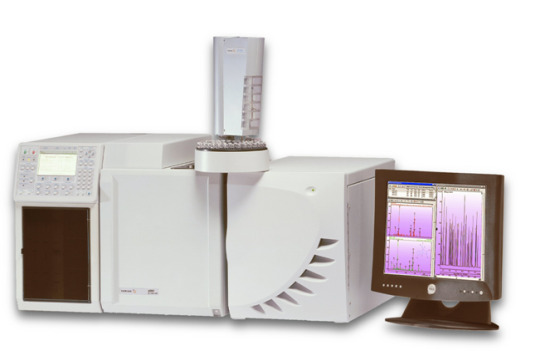 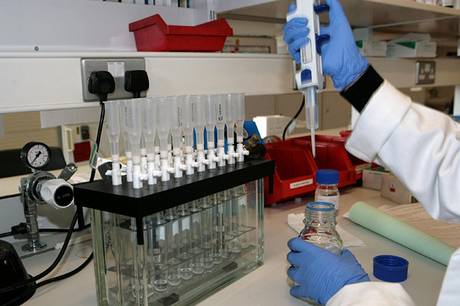 In the London 2012 Olympic Games Belarusian shot-putter Nadzeya Ostapchuk was stripped of her Olympic gold medal after failing a doping test. The first five finishers in every event are tested, plus two at random, immediately after their event, in the venue. In addition, there is random, unannounced testing, in the Olympic Village or wherever athletes are based during Games period. Gas chromatography (GC) and mass spectrometry (MS) are two instrumental methods of analysis. They can be linked together as GC-MS to allow substances in a sample to be separated, and then identified. GC-MS can detect and identify compounds in tiny amounts of a sample, e.g. detecting the presence of banned drugs in samples from athletes.Indicated below are the criteria you have met:Grade Achieved:Improvement Targets:_________________________________________________________________________________________________________________________________________________________Indicated below are the criteria you have met:Grade Achieved:Improvement Targets:_________________________________________________________________________________________________________________________________________________________To get gradeYou might:CDescribe at least three advantages of using instrumental methods of analysisExplain in simple term how  gas chromatography separates substances in a mixture BAs Grade C plus:Describe how the gas chromatograph is interpretedHINT: explain what the number and position of the peaks indicates about the substances in the mixtureAAs Grade B plus:Explain how the mass spectrometer can also give the relative molecular mass of each of the substances separated in the column.HINT: Sketch and label a mass spectrum and show where the molecular ion peak is foundA*As Grade A plus:A detailed explanation of how gas chromatography works, including mobile and stationary phasesTo get gradeYou might:CDescribe at least three advantages of using instrumental methods of analysisExplain in simple term how  gas chromatography separates substances in a mixture BAs Grade C plus:Describe how the gas chromatograph is interpretedHINT: explain what the number and position of the peaks indicates about the substances in the mixtureAAs Grade B plus:Explain how the mass spectrometer can also give the relative molecular mass of each of the substances separated in the column.HINT: Sketch and label a mass spectrum and show where the molecular ion peak is foundA*As Grade A plus:A detailed explanation of how gas chromatography works, including mobile and stationary phasesCDescribe at least three advantages of using instrumental methods of analysisExplain in simple term how  gas chromatography separates substances in a mixture□□BAs Grade C plus:Describe how the gas chromatograph is interpretedHINT: explain what the number and position of the peaks indicates about the substances in the mixture□□AAs Grade B plus:Explain how the mass spectrometer can also give the relative molecular mass of each of the substances separated in the column.HINT: Sketch and label a mass spectrum and show where the molecular ion peak is found□□A*As Grade A plus:A detailed explanation of how gas chromatography works, including mobile and stationary phases□CDescribe at least three advantages of using instrumental methods of analysisExplain in simple term how  gas chromatography separates substances in a mixture□□BAs Grade C plus:Describe how the gas chromatograph is interpretedHINT: explain what the number and position of the peaks indicates about the substances in the mixture□□AAs Grade B plus:Explain how the mass spectrometer can also give the relative molecular mass of each of the substances separated in the column.HINT: Sketch and label a mass spectrum and show where the molecular ion peak is found□□A*As Grade A plus:A detailed explanation of how gas chromatography works, including mobile and stationary phases□